13th Meeting of the Conference of the Contracting Parties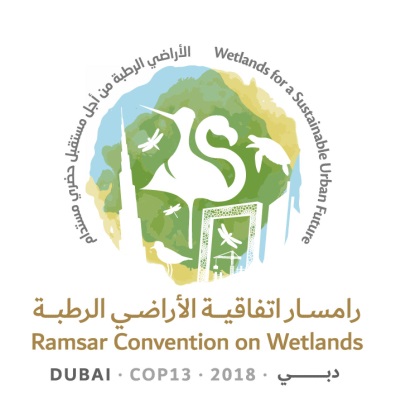 to the Ramsar Convention on Wetlands“Wetlands for a Sustainable Urban Future”Dubai, United Arab Emirates, 21-29 October 2018Draft resolution on financial and budgetary matters – Information document on the estimated core budget contributions by Contracting Parties for 2019-20211.	Complementing Annex 2 of COP13 Doc.18.5, draft resolution on financial and budgetary matters, this information document provides estimated core budget contributions by Contracting Parties for 2019-2021 based on the scale of assessment for 2019-2021 recommended by the Committee on Contributions in 2018 to the General Assembly (see Document A/73/11 of the General Assembly).Table 1: Estimated core budget contributions by Contracting Parties for 2019-2021Ramsar COP13 Inf.4Contracting Party 
(Membership as at 1 June 2018)



in CHF2016-2018 
UN Scale** % RamsarEstimated annual contribution 2019-2021 (Scenario A, 0 % increase)Annual contribution 2016-2018Annual contribution 2016-2018Estimated change in annual contribution compared to previous trienniumEstimated change in annual contribution compared to previous trienniumEstimated annual contribution 
2019-2021 (Scenario B, 
1.5% increase)Estimated annual contribution 
2019-2021 (Scenario B, 
1.5% increase)Annual contribution 2016-2018Annual contribution 2016-2018Estimated change in annual contribution compared to previous trienniumEstimated change in annual contribution compared to previous trienniumAlbania0.0080.0105%1,0001,0001,000001,0001,0001,0001,00000Algeria0.1380.1816%6,7567,8727,872-1,116-1,1166,8646,8647,8727,872-1,008-1,008Andorra0.0050.0066%1,0001,0001,000001,0001,0001,0001,00000Antigua and Barbuda0.0020.0026%1,0001,0001,000001,0001,0001,0001,00000Argentina0.9151.2042%44,79843,61643,6161,1821,18245,51345,51343,61643,6161,8971,897Armenia0.0070.0092%1,0001,0001,000001,0001,0001,0001,00000Australia2.2102.9085%108,200114,272114,272-6,072-6,072109,928109,928114,272114,272-4,344-4,344Austria0.6770.8910%33,14535,20635,206-2,061-2,06133,67533,67535,20635,206-1,531-1,531Azerbaijan0.0490.0645%2,3992,9342,934-535-5352,4372,4372,9342,934-497-497Bahamas0.0180.0237%1,0001,0001,000001,0001,0001,0001,00000Bahrain0.0500.0658%2,4482,1512,1512972972,4872,4872,1512,151336336Bangladesh0.0100.0132%1,0001,0001,000001,0001,0001,0001,00000Barbados0.0070.0092%1,0001,0001,000001,0001,0001,0001,00000Belarus0.0490.0645%2,3992,7382,738-339-3392,4372,4372,7382,738-301-301Belgium0.8211.0805%40,19643,27443,274-3,078-3,07840,83740,83743,27443,274-2,437-2,437Belize0.0010.0013%1,0001,0001,000001,0001,0001,0001,00000Benin0.0030.0039%1,0001,0001,000001,0001,0001,0001,00000Bhutan0.0010.0013%1,0001,0001,000001,0001,0001,0001,00000Bolivia (Plurinational State of)0.0160.0211%1,0001,0001,000001,0001,0001,0001,00000Bosnia and Herzegovina0.0120.0158%1,0001,0001,000001,0001,0001,0001,00000Botswana0.0140.0184%1,0001,0001,000001,0001,0001,0001,00000Brazil2.9483.8797%144,332186,933186,933-42,601-42,601146,636146,636186,933186,933-40,297-40,297Bulgaria0.0460.0605%2,2522,2002,20052522,2882,2882,2002,2008888Burkina Faso0.0030.0039%1,0001,0001,000001,0001,0001,0001,00000Burundi0.0010.0013%1,0001,0001,000001,0001,0001,0001,00000Cabo Verde0.0010.0013%1,0001,0001,000001,0001,0001,0001,00000Cambodia0.0060.0079%1,0001,0001,000001,0001,0001,0001,00000Cameroon0.0130.0171%1,0001,0001,000001,0001,0001,0001,00000Canada2.7343.5981%133,854142,828142,828-8,974-8,974135,992135,992142,828142,828-6,836-6,836Central African Republic0.0010.0013%1,0001,0001,000001,0001,0001,0001,00000Chad0.0040.0053%1,0001,0001,000001,0001,0001,0001,00000Chile0.4070.5356%19,92619,51019,51041641620,24520,24519,51019,510735735China12.00515.7992%587,755387,313387,313200,442200,442597,140597,140387,313387,313209,827209,827Colombia0.2880.3790%14,10015,74515,745-1,645-1,64514,32514,32515,74515,745-1,420-1,420Comoros0.0010.0013%1,0001,0001,000001,0001,0001,0001,00000Congo0.0060.0079%1,0001,0001,000001,0001,0001,0001,00000Costa Rica0.0620.0816%3,0352,2982,2987377373,0843,0842,2982,298786786Côte d'Ivoire0.0130.0171%1,0001,0001,000001,0001,0001,0001,00000Croatia0.0770.1013%3,7704,8414,841-1,071-1,0713,8303,8304,8414,841-1,011-1,011Cuba0.0800.1053%3,9173,1783,1787397393,9793,9793,1783,178801801Cyprus0.0360.0474%1,7632,1032,103-340-3401,7911,7912,1032,103-312-312Czech Republic0.3110.4093%15,22616,82116,821-1,595-1,59515,46915,46916,82116,821-1,352-1,352Democratic People's Republic of Korea0.0060.0079%1,000001,0001,0001,0001,000001,0001,000Democratic Republic of the Congo0.0100.0132%1,0001,0001,000001,0001,0001,0001,00000Denmark0.5540.7291%27,12328,55628,556-1,433-1,43327,55627,55628,55628,556-1,000-1,000Djibouti0.0010.0013%1,0001,0001,000001,0001,0001,0001,00000Dominican Republic0.0530.0698%2,5952,2492,2493463462,6362,6362,2492,249387387Ecuador0.0800.1053%3,9173,2763,2766416413,9793,9793,2763,276703703Egypt0.1860.2448%9,1067,4327,4321,6741,6749,2529,2527,4327,4321,8201,820El Salvador0.0120.0158%1,0001,0001,000001,0001,0001,0001,00000Equatorial Guinea0.0160.0211%1,0001,0001,000001,0001,0001,0001,00000Estonia0.0390.0513%1,9091,8581,85851511,9401,9401,8581,8588282Eswatini0.0020.0026%1,0001,0001,000001,0001,0001,0001,00000Fiji0.0030.0039%1,0001,0001,000001,0001,0001,0001,00000Finland0.4210.5541%20,61222,29722,297-1,685-1,68520,94120,94122,29722,297-1,356-1,356France4.4275.8261%216,742237,590237,590-20,848-20,848220,203220,203237,590237,590-17,387-17,387Gabon0.0150.0197%1,0001,0001,000001,0001,0001,0001,00000Gambia0.0010.0013%1,0001,0001,000001,0001,0001,0001,00000Georgia0.0080.0105%1,0001,0001,000001,0001,0001,0001,00000Germany6.0908.0147%298,162312,403312,403-14,241-14,241302,922302,922312,403312,403-9,481-9,481Ghana0.0150.0197%1,0001,0001,000001,0001,0001,0001,00000Greece0.3660.4817%17,91923,03023,030-5,111-5,11118,20518,20523,03023,030-4,825-4,825Grenada0.0010.0013%1,0001,0001,000001,0001,0001,0001,00000Guatemala0.0360.0474%1,7631,3691,3693943941,7911,7911,3691,369422422Guinea0.0030.0039%1,0001,0001,000001,0001,0001,0001,00000Guinea-Bissau0.0010.0013%1,0001,0001,000001,0001,0001,0001,00000Honduras0.0090.0118%1,0001,0001,000001,0001,0001,0001,00000Hungary0.2060.2711%10,0867,8727,8722,2142,21410,24710,2477,8727,8722,3752,375Iceland0.0280.0368%1,3711,1251,1252462461,3931,3931,1251,125268268India0.8341.0976%40,83236,03736,0374,7954,79541,48441,48436,03736,0375,4475,447Indonesia0.5430.7146%26,58524,64424,6441,9411,94127,00927,00924,64424,6442,3652,365Iran (Islamic Republic of)0.3980.5238%19,48623,03023,030-3,544-3,54419,79719,79723,03023,030-3,233-3,233Iraq0.1290.1698%6,3166,3086,308886,4176,4176,3086,308109109Ireland0.3710.4883%18,16416,38016,3801,7841,78418,45418,45416,38016,3802,0742,074Israel0.4900.6449%23,99021,02621,0262,9642,96424,37324,37321,02621,0263,3473,347Italy3.3074.3522%161,908183,266183,266-21,358-21,358164,493164,493183,266183,266-18,773-18,773Jamaica0.0080.0105%1,0001,0001,000001,0001,0001,0001,00000Japan8.56411.2706%419,287473,323473,323-54,036-54,036425,982425,982473,323473,323-47,341-47,341Jordan0.0210.0276%1,0281,0001,00028281,0451,0451,0001,0004545Kazakhstan0.1780.2343%8,7159,3399,339-624-6248,8548,8549,3399,339-485-485Kenya0.0240.0316%1,1751,0001,0001751751,1941,1941,0001,000194194Kiribati0.0010.0013%1,0001,0001,000001,0001,0001,0001,00000Kuwait0.2520.3316%12,33813,93613,936-1,598-1,59812,53512,53513,93613,936-1,401-1,401Kyrgyzstan0.0020.0026%1,0001,0001,000001,0001,0001,0001,00000Lao People's Democratic Republic0.0050.0066%1,0001,0001,000001,0001,0001,0001,00000Latvia0.0470.0619%2,3012,4452,445-144-1442,3382,3382,4452,445-107-107Lebanon0.0470.0619%2,3012,2492,24952522,3382,3382,2492,2498989Lesotho0.0010.0013%1,0001,0001,000001,0001,0001,0001,00000Liberia0.0010.0013%1,0001,0001,000001,0001,0001,0001,00000Liechtenstein0.0090.0118%1,0001,0001,000001,0001,0001,0001,00000Lithuania0.0710.0934%3,4763,5213,521-45-453,5323,5323,5213,5211111Luxembourg0.0670.0882%3,2803,1293,1291511513,3333,3333,1293,129204204Madagascar0.0040.0053%1,0001,0001,000001,0001,0001,0001,00000Malawi0.0020.0026%1,0001,0001,000001,0001,0001,0001,00000Malaysia0.3410.4488%16,69515,74515,74595095016,96216,96215,74515,7451,2171,217Mali0.0040.0053%1,0001,0001,000001,0001,0001,0001,00000Malta0.0170.0224%1,0001,0001,000001,0001,0001,0001,00000Marshall Islands0.0010.0013%1,0001,0001,000001,0001,0001,0001,00000Mauritania0.0020.0026%1,0001,0001,000001,0001,0001,0001,00000Mauritius0.0110.0145%1,0001,0001,000001,0001,0001,0001,00000Mexico1.2921.7003%63,25570,16770,167-6,912-6,91264,26564,26570,16770,167-5,902-5,902Monaco0.0110.0145%1,0001,0001,000001,0001,0001,0001,00000Mongolia0.0050.0066%1,0001,0001,000001,0001,0001,0001,00000Montenegro0.0040.0053%1,0001,0001,000001,0001,0001,0001,00000Morocco0.0550.0724%2,6932,6402,64053532,7362,7362,6402,6409696Mozambique0.0040.0053%1,0001,0001,000001,0001,0001,0001,00000Myanmar0.0100.0132%1,0001,0001,000001,0001,0001,0001,00000Namibia0.0090.0118%1,0001,0001,000001,0001,0001,0001,00000Nepal0.0070.0092%1,0001,0001,000001,0001,0001,0001,00000Netherlands1.3561.7846%66,38972,46572,465-6,076-6,07667,44967,44972,46572,465-5,016-5,016New Zealand0.2910.3830%14,24713,10413,1041,1431,14314,47514,47513,10413,1041,3711,371Nicaragua0.0050.0066%1,0001,0001,000001,0001,0001,0001,00000Niger0.0020.0026%1,0001,0001,000001,0001,0001,0001,00000Nigeria0.2500.3290%12,24010,21910,2192,0212,02112,43512,43510,21910,2192,2162,216Norway0.7540.9923%36,91541,51441,514-4,599-4,59937,50537,50541,51441,514-4,009-4,009Oman0.1150.1513%5,6305,5255,5251051055,7205,7205,5255,525195195Pakistan0.1150.1513%5,6304,5474,5471,0831,0835,7205,7204,5474,5471,1731,173Palau0.0010.0013%1,0001,0001,000001,0001,0001,0001,00000Panama0.0450.0592%2,2031,6621,6625415412,2382,2381,6621,662576576Papua New Guinea0.0100.0132%1,0001,0001,000001,0001,0001,0001,00000Paraguay0.0160.0211%1,0001,0001,000001,0001,0001,0001,00000Peru0.1520.2000%7,4426,6506,6507927927,5617,5616,6506,650911911Philippines0.2050.2698%10,0378,0688,0681,9691,96910,19710,1978,0688,0682,1292,129Poland0.8021.0555%39,26541,12241,122-1,857-1,85739,89239,89241,12241,122-1,230-1,230Portugal0.3500.4606%17,13619,16819,168-2,032-2,03217,40917,40919,16819,168-1,759-1,759Republic of Korea2.2672.9835%110,99199,70199,70111,29011,290112,763112,76399,70199,70113,06213,062Republic of Moldova 0.0030.0039%1,0001,0001,000001,0001,0001,0001,00000Romania0.1980.2606%9,6948,9978,9976976979,8499,8498,9978,997852852Russian Federation2.4053.1651%117,747150,994150,994-33,247-33,247119,627119,627150,994150,994-31,367-31,367Rwanda0.0030.0039%1,0001,0001,000001,0001,0001,0001,00000Saint Lucia0.0010.0013%1,0001,0001,000001,0001,0001,0001,00000Samoa0.0010.0013%1,0001,0001,000001,0001,0001,0001,00000Sao Tome and Principe0.0010.0013%1,0001,0001,000001,0001,0001,0001,00000Senegal0.0070.0092%1,0001,0001,000001,0001,0001,0001,00000Serbia0.0280.0368%1,3711,5651,565-194-1941,3931,3931,5651,565-172-172Seychelles0.0020.0026%1,0001,0001,000001,0001,0001,0001,00000Sierra Leone0.0010.0013%1,0001,0001,000001,0001,0001,0001,00000Slovakia0.1530.2014%7,4917,8247,824-333-3337,6107,6107,8247,824-214-214Slovenia0.0760.1000%3,7214,1074,107-386-3863,7803,7804,1074,107-327-327South Africa0.2720.3580%13,31717,79917,799-4,482-4,48213,53013,53017,79917,799-4,269-4,269South Sudan0.0060.0079%1,0001,0001,000001,0001,0001,0001,00000Spain2.1462.8242%105,066119,455119,455-14,389-14,389106,744106,744119,455119,455-12,711-12,711Sri Lanka0.0440.0579%2,1541,5161,5166386382,1892,1891,5161,516673673State of Libya0.0300.0395%1,4696,1126,112-4,643-4,6431,4921,4926,1126,112-4,620-4,620Sudan0.0100.0132%1,0001,0001,000001,0001,0001,0001,00000Suriname0.0050.0066%1,0001,0001,000001,0001,0001,0001,00000Sweden0.9061.1923%44,35746,74646,746-2,389-2,38945,06545,06546,74646,746-1,681-1,681Switzerland1.1511.5148%56,35255,74355,74360960957,25257,25255,74355,7431,5091,509Syrian Arab Republic0.0110.0145%1,0001,1741,174-174-1741,0001,0001,1741,174-174-174Tajikistan0.0040.0053%1,0001,0001,000001,0001,0001,0001,00000Thailand0.3070.4040%15,03014,22914,22980180115,27015,27014,22914,2291,0411,041The former Yugoslav Republic of Macedonia0.0070.0092%1,0001,0001,000001,0001,0001,0001,00000Togo0.0020.0026%1,0001,0001,000001,0001,0001,0001,00000Trinidad and Tobago0.0400.0526%1,9581,6621,6622962961,9901,9901,6621,662328328Tunisia0.0250.0329%1,2241,3691,369-145-1451,2441,2441,3691,369-125-125Turkey1.3711.8043%67,12349,77749,77717,34617,34668,19568,19549,77749,77718,41818,418Turkmenistan0.0330.0434%1,6161,2711,2713453451,6411,6411,2711,271370370Uganda0.0080.0105%1,0001,0001,000001,0001,0001,0001,00000Ukraine0.0570.0750%2,7915,0365,036-2,245-2,2452,8352,8355,0365,036-2,201-2,201United Arab Emirates0.6160.8107%30,15929,53429,53462562530,64030,64029,53429,5341,1061,106United Kingdom4.5676.0104%223,597218,227218,2275,3705,370227,167227,167218,227218,2278,9408,940United Republic of Tanzania0.0100.0132%1,0001,0001,000001,0001,0001,0001,00000Uruguay0.0870.1145%4,2593,8633,8633963964,3274,3273,8633,863464464Uzbekistan0.0320.0421%1,5671,1251,1254424421,5921,5921,1251,125467467Venezuela (Bolivarian Republic of)0.7280.9581%35,64227,92027,9207,7227,72236,21136,21127,92027,9208,2918,291Viet Nam0.0770.1013%3,7702,8362,8369349343,8303,8302,8362,836994994Yemen0.0100.0132%1,0001,0001,000001,0001,0001,0001,00000Zambia0.0090.0118%1,0001,0001,000001,0001,0001,0001,00000Zimbabwe0.0050.0066%1,0001,0001,000001,0001,0001,0001,00000Total75.985100.0000%3,779,0003,778,7013,778,7012992993,838,0003,838,0003,778,7013,778,70159,29959,299Other contributionsUnited States of America*22%1,065,7991,065,7991,065,799001,065,7991,065,7991,065,7991,065,79900Grand Total4,844,7994,844,5004,844,5002992994,903,7994,903,7994,844,5004,844,50059,29959,299* As previously, 22% of total contributions from Contracting Parties* As previously, 22% of total contributions from Contracting Parties* As previously, 22% of total contributions from Contracting Parties* As previously, 22% of total contributions from Contracting Parties* As previously, 22% of total contributions from Contracting Parties** As per Report of the Committee on Contributions A/73/11; recommended scale of assessment for 2019-2021 triennium** As per Report of the Committee on Contributions A/73/11; recommended scale of assessment for 2019-2021 triennium** As per Report of the Committee on Contributions A/73/11; recommended scale of assessment for 2019-2021 triennium** As per Report of the Committee on Contributions A/73/11; recommended scale of assessment for 2019-2021 triennium** As per Report of the Committee on Contributions A/73/11; recommended scale of assessment for 2019-2021 triennium** As per Report of the Committee on Contributions A/73/11; recommended scale of assessment for 2019-2021 triennium** As per Report of the Committee on Contributions A/73/11; recommended scale of assessment for 2019-2021 triennium** As per Report of the Committee on Contributions A/73/11; recommended scale of assessment for 2019-2021 triennium** As per Report of the Committee on Contributions A/73/11; recommended scale of assessment for 2019-2021 triennium** As per Report of the Committee on Contributions A/73/11; recommended scale of assessment for 2019-2021 triennium** As per Report of the Committee on Contributions A/73/11; recommended scale of assessment for 2019-2021 triennium** As per Report of the Committee on Contributions A/73/11; recommended scale of assessment for 2019-2021 triennium** As per Report of the Committee on Contributions A/73/11; recommended scale of assessment for 2019-2021 triennium** As per Report of the Committee on Contributions A/73/11; recommended scale of assessment for 2019-2021 triennium** As per Report of the Committee on Contributions A/73/11; recommended scale of assessment for 2019-2021 triennium** As per Report of the Committee on Contributions A/73/11; recommended scale of assessment for 2019-2021 triennium** As per Report of the Committee on Contributions A/73/11; recommended scale of assessment for 2019-2021 triennium